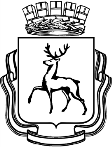 АДМИНИСТРАЦИЯ ГОРОДА НИЖНЕГО НОВГОРОДАДепартамент образованияМуниципальное автономное общеобразовательное учреждение«Лицей № 38»П Р И К А ЗВ соответствии с Федеральным законом от 27.07.2006 №152-ФЗ «О персональных данных», Трудовым Кодексом РФ, Положением об обработке и защите персональных данных работников и в целях обеспечения реализации порядка обработки и защиты персональных данных  работников.ПРИКАЗЫВАЮ:  	1. Установить право на доступ к персональным данным, получение персональных данных работников, на сбор, систематизацию, накопление, хранение, уточнение (обновление, изменение), использование, распространение (передачу), обезличение, блокировку и уничтожение их следующим лицам:- директору лицея – Кучеровой И.Д.,- заместителям директора - Лапшовой О.В., Венковой С.И., Наговицыной Е.А., Бовкун И.Л., Поповой Н.Л. (методисту), Балакину М.А., Орлянскому Д.Э.; - главному бухгалтеру - Исаевой О.Ю.;- бухгалтерам: Петуховой Н.А., Рудиной Н.В.;- секретарю учебной части - Мясниковой Ю.В.2. Обязать указанных  должностных  лиц:  2.1.определить места хранения персональных данных работников на бумажных и электронных носителях;2.2.обеспечить сохранность персональных данных работников и контроль за доступом к персональным данным;2.3. использовать персональные данные работников только в целях выполнения своих трудовых функций;2.4.производить учетные записи о работе с персональными данными работников  в соответствующих Журналах;2.5. дать обязательство о неразглашении конфиденциальной информации (персональных данных работников) в письменном виде;  2.6. обеспечить работникам лицея ознакомление с документами и материалами, непосредственно затрагивающими его права и свободы.3. Возложить  на указанных должностных лиц установленную законодательством ответственность за нарушение норм, регулирующих получение, обработку и защиту персональных данных работников лицея.4. Балакину М.А., заместителю директора:4.1.провести классификацию действующих информационных систем, обрабатывающих  персональные данные;4.2.провести необходимые технические мероприятия для обеспечения  их защиты;  4.3.обеспечить подготовку нормативных документов по защите персональных данных работников;4.4. провести инструктаж с должностными лицами, имеющими право доступа и обработки персональных данных работников по данному  вопросу.  5. Контроль исполнения приказа  оставляю за собой. Директор                                                                                                  И.Д. КучероваС приказом  ознакомлены:                                                                    Лапшова О.В.Венкова С.И.Наговицына Е.А.Бовкун И.Л.Попова Н.Л.Балакин М.А. Орлянский Д.Э. Исаева О.Ю.Петухова Н.А. Рудина Н.В.Мясникова Ю.В.№О проведении мероприятий по защите персональных данных  работниковО проведении мероприятий по защите персональных данных  работниковО проведении мероприятий по защите персональных данных  работников